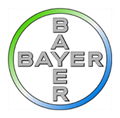 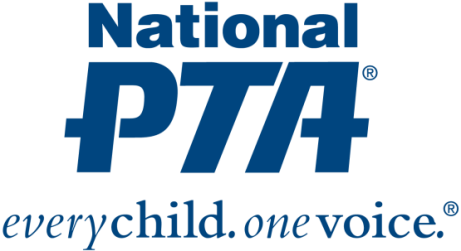      {Inserte el logotipo de PTA}Contacto: {Escriba Nombre e Información de Contacto de PTA y Bayer}{NOMBRE DE PTA} Recibió Fondos para Atraer la Participación de las Familias en la Educación de CienciasCiudad, estado) (Fecha)—National PTA y la Bayer USA Foundation han otorgado a {Nombre de PTA} fondos por un valor de $3,000, más $500 en materiales para que las familias se sumen a la educación de ciencias. {Nombre de PTA} es una de las cinco PTA locales/distritales/concejales/regionales de todo el país escogidas para recibir fondos. Estos fondos reconocen el liderazgo y el compromiso de {Nombre de PTA} para incrementar el acceso a las experiencias en STEM – en particular en ciencias– de los niños y las familias de {Nombre de la ciudad}."Las familias cumplen un papel esencial en el éxito académico de los niños y son su principal influencia en sus decisiones educativas y profesionales. La participación familiar es fundamental para fortalecer la educación en STEM, cerrar la brecha de STEM y ayudar a que los niños alcancen su pleno potencial", explicó Leslie Boggs, presidente de National PTA. "Tenemos el agrado de proveer a {Nombre de PTA} los recursos necesarios para atraer a las familias a la educación científica, mostrar a los niños lo divertida que puede ser la ciencia y educar a las familias sobre las profesiones y caminos educativos en este campo".Con los fondos de National PTA y Bayer, {Nombre de PTA}:Atraerá a las familias usando oportunidades prácticas y experiencias científicas en festivales de ciencias en colaboración con la iniciativa Making Science Make Sense de Bayer.Educará a las familias acerca de la alfabetización científica y las carreras en ciencias y las empoderará para que apoyen el éxito de sus hijos en esta materia.Conectará a las familias y los estudiantes con oportunidades enriquecedoras de ciencias y mentores profesionales.{Escriba una cita del Presidente de PTA o el Director de la Escuela}Este programa de fondos es parte de la iniciativa STEM + Familias de National PTA. STEM + Familias es un esfuerzo nacional para atraer la participación de toda la familia, despertar el interés y respaldar el éxito estudiantil en experiencias en STEM en la escuela, el hogar, en la comunidad y a través del aprendizaje digital. National PTA lanzó STEM + Familias con el apoyo financiero de la Bayer USA Foundation. Para obtener más información acerca de STEM + Familias, visite PTA.org/STEM.Acerca de PTA
 PTA® se compone de familias, estudiantes, maestros, administradores y líderes empresariales y de la comunidad consagrados a lograr el progreso educativo de los niños y la promoción de la participación familiar en las escuelas. PTA es una organización sin fines de lucro registrada 501(c)(3) que se enorgullece de ser una voz potente en nombre de todos los niños, un recurso relevante para las familias y las comunidades y una fuerte defensora de la educación pública. La membresía de PTA está abierta a todo aquel que desee involucrarse y marcar la diferencia en la educación, la salud y el bienestar de los niños y los jóvenes. Para obtener más información, visite PTA.org.Acerca de Bayer
Bayer: Science For A Better Life/Ciencia para una Vida MejorBayer es una empresa mundial con competencias básicas en los campos de Ciencias de la Vida de la atención de salud y la agricultura. Sus productos y servicios están diseñados para beneficiar a las personas y mejorar su calidad de vida. Al mismo tiempo, el Grupo apunta a crear valor a través de la innovación, el crecimiento y una alta capacidad de generar beneficios. Bayer se compromete a los principios de desarrollo sostenible y a sus responsabilidades sociales y éticas como ciudadano corporativo. En el año fiscal 2016, el Grupo empleó alrededor de 115,200 personas y tuvo ventas por 46.8 mil millones de euros. Las inversiones de capital alcanzaron los 2.6 mil millones de euros, gastos en R&D por 4.7 mil millones de euros. Estas cifras incluyen las que corresponden al negocio de los polímeros de alta tecnología, el que cotizó en el mercado bursátil como una empresa independiente llamada Covestro el 6 de octubre de 2015. Para saber más, visite www.bayer.us.